 Magic Realism 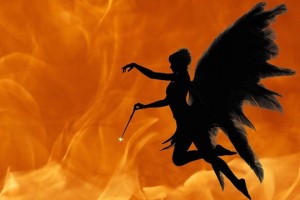 - Coexistence of the supernatural and the normal- Elements of fantasy- Becoming more commonConventions:Non human charactersTimelessnessCharacters with supernatural powersOther worldsA sense of mysteryEerie atmosphere Extraordinary events unable to be explained by rational thoughtMyths and legendsUnusual time shiftsMoments where the unreal becomes realFantastical and supernatural exist in a realistic setting and are accepted by other characters as normalhttps://thedramateacher.com/magical-realism-in-the-theatre/ 